«Гражданнарның үзара салым акчаларын кертү һәм куллану мәсьәләсе буенча Алексеевск муниципаль районының Көрнәле авыл җирлегенең Коры Көрнәле авылында гражданнар җыенын билгеләү турында»«Россия Федерациясендә җирле үзидарә оештыруның гомуми принциплары турында» 2003 елның 6 октябрендәге 131-ФЗ номерлы Федераль законның 25.1, 56 маддәсе, «Татарстан Республикасында җирле үзидарә турында» 2004 елның 28 июлендәге 45-ТРЗ номерлы Татарстан Республикасы Законының 35 маддәсе, Алексеевск муниципаль районының Көрнәле авыл җирлеге Уставының 23 маддәсе нигезендә карар бирәм:1. 2020 елның 11 ноябренә 13 сәгать 00 минутта Алексеевск муниципаль районының Көрнәле авыл җирлегенең Коры Көрнәле авылында үзара салым кертү мәсьәләсе буенча гражданнар җыенын билгеләргә.2. Гражданнар җыенына чыгарыла торган сорауны расларга:«Көрнәле авыл җирлеге территориясендә яшәү урыны буенча теркәлгән һәр балигъ булган кешедән 2021 елда үзара салым кертүгә сез, 1 төркем инвалидлардан, көндезге уку студентларыннан, Россия Армиясе сафларына ашыгыч хезмәткә чакырылган гражданнардан тыш, 500 сум күләмендә һәм түбәндәге эшләрне башкару буенча җирле әһәмияттәге мәсьәләләрне хәл итүгә алынган акчаларны җибәрү белән килешәсезме:           - кышкы һәм җәйге чорда юлларны карап тоту (ягулык-майлау материаллары, триммер, запас частьләр сатып алу, килешү буенча эшләр һәм хезмәтләр өчен түләү); - торак пунктта урамнарны яктырту (килешү буенча эшләр һәм хезмәт күрсәтүләр өчен түләү); - балалар уен мәйданчыгын һәм Бөек Ватан сугышында һәлак булганнар истәлегенә куелган һәйкәлне  койма белән әйләндереп алу,төзелеш материалларын сатып алу һәм ташу, килешү буенча эшләр һәм хезмәтләр өчен түләү); - иске агачларны кисү (ягулык-майлау материаллары, бензопила, запас частьләр сатып алу, килешү буенча эшләр һәм хезмәт күрсәтүләр өчен түләү); - торак пункттагы юлларны төзекләндерү ( җирлек эчендәге  юлларга вак таш җәю, килешү буенча эшләр һәм хезмәтләр өчен түләү)                                                ӘЙЕ                   ЮК». 2. Гражданнар җыенын оештыручы итеп Алексеевск муниципаль районының Көрнәле авыл җирлеге башкарма комитетын билгеләргә.3. Җыен үткәрү урыны итеп түбәндәге адрес буенча урнашкан авыл мәдәният йорты бинасын билгеләргә: Татарстан Республикасы, Коры Көрнәле авылы, Зәки Кутлин ур., 24 й. 4.Әлеге карарны Көрнәле авыл җирлегенең рәсми сайтында, хокукый мәгълүмат порталында, шулай ук Татарстан Республикасы Алексеевск муниципаль районы Көрнәле авыл җирлеге Советы бинасында мәгълүмат стендында урнаштырырга. 5. Әлеге карар басылып чыккан көненнән үз көченә керә.Алексеевск муниципаль районының Көрнәле авыл җирлеге башлыгы                                          Д.Б.КазаковаГЛАВА КУРНАЛИНСКОГО СЕЛЬСКОГО ПОСЕЛЕНИЯАЛЕКСЕЕВСКОГО МУНИЦИПАЛЬНОГОРАЙОНАРЕСПУБЛИКИ ТАТАРСТАН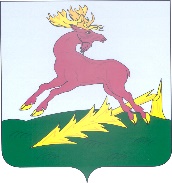 ТАТАРСТАН  РЕСПУБЛИКАСЫАЛЕКСЕЕВСКМУНИЦИПАЛЬ РАЙОНЫНЫҢКӨРНӘЛЕ АВЫЛҖИРЛЕГЕ  БАШЛЫГЫПОСТАНОВЛЕНИЕ30.10.2020Коры Көрнәле ав.КАРАР№ 3